Gesuch für ein patent zur Führung eines Klein- und mittelverkaufsbetriebesDas Gesuch inkl. Beilagen muss gemäss § 13 VGG mindestens vier Wochen vor Betriebsaufnahme eingereicht werden.Gesuchsteller/inBetriebPatentbefugnisse alkoholfreie Getränke	 alkoholhaltige Getränke	 gebrannte WasserWie viele Liter an gebrannten Wassern werden jährlich mutmasslich verkauft?Wird die deklarierte Menge an effektiv umgesetzten Wassern in einem für die Höhe der Angaben relevanten Umfang überschritten, ist dies der Abteilung Sicherheit zu melden (§ 14 und § 15 VVG).Beilagen Handlungsfähigkeitszeugnis	 Kopie Miet- oder Pachtvertrag Auszug Zentralstrafregister im Original / nicht älter als 3 Monate Kopie amtl. Ausweis / Niederlassungsbewilligung	 Patentverzicht bisherige/r PatentinhaberUnterschrift Gesuchsteller/inOrt / Datum						Unterschrift Gesuchsteller/in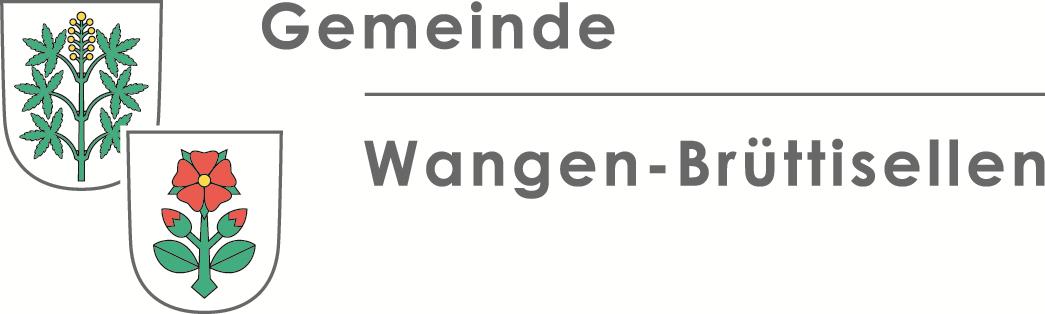 GEMEINDEVERWALTUNGSTATIONSSTRASSE 108306 BRÜTTISELLENAbteilung Tiefbau, Unterhalt und Sicherheit Telefon direkt 044 805 91 64sicherheit@wangen-bruettisellen.chwww.wangen-bruettisellen.chArchiv-Nr. 19.03.3Vorname / NameGeburtsdatumHeimatortAdressePLZ / OrtMobileTel. PBerufE-MailBetriebsnameAdressePLZ / OrtTel. GE-MailEigentümer/inMieter/in, Pächter/inMieter/in, Pächter/inBisherige/r Patentinhaber/inBisherige/r Patentinhaber/inBetriebsaufnahme abBetriebsaufnahme abGrösse BetriebLiter gebrannte Wasser pro Jahr